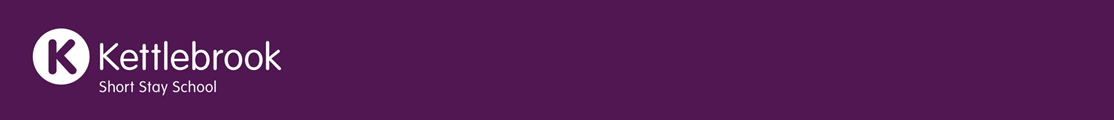 Careers weblinks for teachers and other professionalsThe following links provide ways to introduce and structure careers linked work within the wider school curriculum https://www.careersandenterprise.co.uk/our-research/careers-curriculum-what-worksIncluded guidance and support on linking the curriculum to the Gatsby benchmarks.http://www.free-teaching-resources.co.uk/lesson-ideas/careers/index.htmlFree teaching resources linked to key stage and subject.https://www.myworldofwork.co.uk/my-career-options/choosing-my-subjectsProvides a tool which is useful for researching jobs which may suit your subject choices.https://www.stem.org.uk/Free resources for in school, home learning and family activities.  Exploration of skills needed to work in STEM professions from teachers TV.https://www.planitplus.net/Lots of careers resources and a tool for linking subject choices to career pathways.https://amazingapprenticeships.com/resources/Some useful teaching resources linked to apprenticeship pathwayshttps://www.youthemployment.org.uk/employment-help-young-people/Guidance, support and resources to support youth employmenthttp://www.cegnet.co.uk/resources/category/teaching-learningCareers resources linked to the curriculumhttps://www.worldskillsuk.org/directions/careers-advice-resourcesUseful resources to help you deliver jobs and careers advice to your school, college or family